J E D Á L N Y   L Í S T O K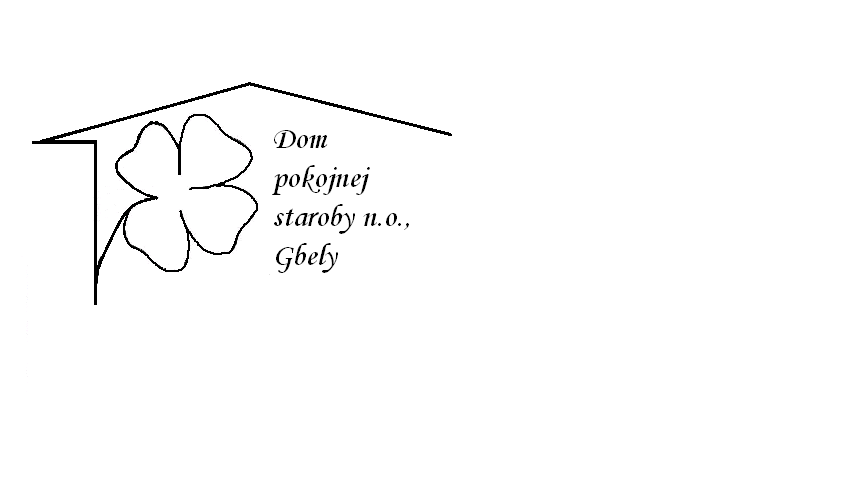 Od 31.5.2021     do 04.06.2021  Pondelok   31.05.:    polievka – BrokolicováA – Mexický guľáš, dusená ryža    Utorok       01.06.:     polievka – Hovädzia s hviezdičkami A – Kurací košarský rezeň, zemiaková kaša, Streda       02.06.:    polievka – Vývar s drobkami A – Rajčinová omáčka, klopsy, knedľa kysnutá Štvrtok       03.06.:   polievka – Zemiaková kysláA – Fazuľový prívarok, opekaný špekáčok, chlieb          Piatok       04.06.:   polievka – Šošovicová A – Rohový tvarohový 1Kolektív zamestnancov Domu pokojnej staroby n. o., Gbely Vám praje ,,Dobrú chuť!“.Obedy sa prihlasujú do 13. hod.Zmena jedál vyhradená.Alergény:1-obilniny, 2-kôrovce, 3-vajcia, 4-ryby, 5-arašidy, 6-sojové zrná, 7-mlieko, 8-orechy, 9-zeler, 10- horčica, 11-sezamové semená, 12-kysličník siričitý a siričitany